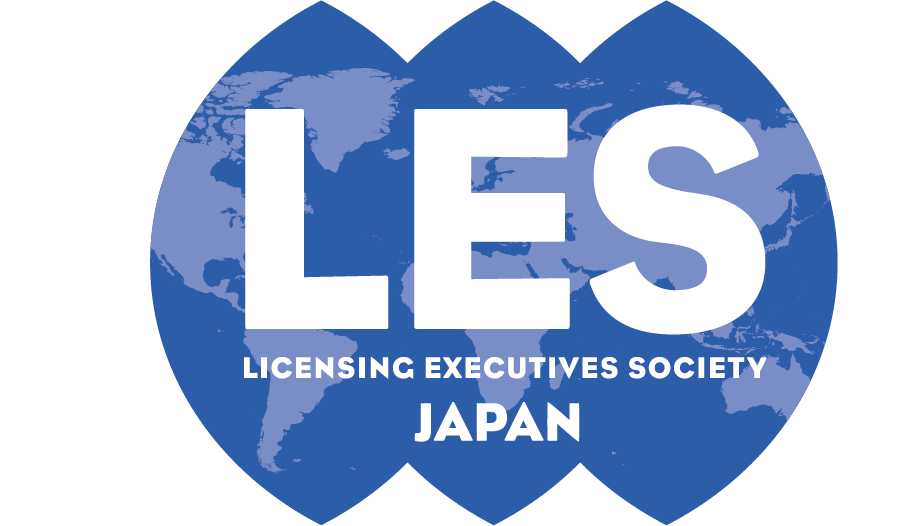 2022年12月20日会員各位日本ライセンス協会　関西研修委員会〒550-0004  大阪市西区靱本町1-8-4   大阪科学技術センター内TEL.06-6443-5320 FAX.06-6443-5319第４６２回　関西月例研究会（ＷＥＢ開催）「最近の競争政策の展開～デジタルプラットフォーム事業者に対する取組を中心に～」開催日：２０２３年１月３１日（火）１４：００－１６：００場　所：ＷＥＢ開催（Ｚｏｏｍ利用）講　師：原 一弘 氏（公正取引委員会事務総局　近畿中国四国事務所長）拝啓　会員の皆様方には益々ご清栄のこととお慶び申し上げます。また、平素より当協会の活動にご協力、ご支援を賜り厚く御礼申し上げます。さて、本月例研究会では、「最近の競争政策の展開～デジタルプラットフォーム事業者に対する取組を中心に～」と題し、公正取引委員会事務総局　近畿中国四国事務所長　原 一弘 氏をお招きしてご講演をいただくことになりました。公正取引委員会は、独占禁止法を運用し公正で自由な競争の維持・確保に努めています。経済活動のデジタル化が進む中で、ビッグ・テックと呼ばれる巨大ＩＴ事業者がその地位を盤石なものとし、隣接市場への拡大も顕著です。取引やコミュニケーションの場をデジタル上で提供するデジタルプラットフォーム事業者は、中小規模の事業者に新たなビジネスチャンスをもたらし、消費者にも多様なサービスを提供するなどの恩恵を生み出す一方、その地位をより強化するために競争者を排除するおそれがないか懸念も持たれています。公正取引委員会もデジタルプラットフォーム事業者の動向に関心を持っているところ、講演ではその取組についてご紹介いただきます。本講演は、企業の知財・法務担当者のみならず、経営層に属する方々や、事業の企画・開発等に関わる方々にとっても、示唆に富む有用な情報が得られる機会と思われます。会員の皆様の多数のご参加をお待ちしております。敬具＊本セミナーは会員（会員と同一組織を含む）向けのセミナーとなり、非会員の方はご参加できません。＊３営業日（1/26）前までに、メールにてＺｏｏｍの事前登録のご案内と資料をお送りいたします。＊本研究会の受講には、Ｚｏｏｍのインストールと事前登録が必要です。ブラウザからはご参加いただけません。使用するデバイス（PC、タブレット、スマートフォン等）に事前にＺｏｏｍをインストールし、３営業日前にお送りするURLより事前登録を行ってください。＊Ｚｏｏｍを初めて利用される方は、事前に(https://zoom.us/test)より接続テストを行い、ご自身のデバイスから接続できることをご確認いただけましたら幸いです。＊お申込み１件につき、１名様のみ参加可能です。複数台のＰＣ･デバイスを接続すること、１台のＰＣ･デバイスから複数名で参加すること、講演内容の録画・録音・画面キャプチャは行わないでください。＊開催５分前までに接続してください（３０分前から接続可能です）。＊通信状況の不調が生じた場合に再放映を行う目的で、当協会において講演部分を録画させて頂くことがございます（データの提供は行われません）。＊講演中はカメラ・マイクをオフにしてください。＊誠に申し訳ございませんが、本研究会は日本弁理士会の継続研修としての単位認定を受けることができません。講師略歴原 一弘 氏1991年		国家公務員採用Ⅰ種試験（経済）合格1992年		早稲田大学政治経済学部卒業1992年		公正取引委員会事務局（経済部調査課）1998年		公正取引委員会事務総局経済取引局取引部取引企画課取引調査室長補佐（総括担当） 心得1999年		経済取引局取引部消費者取引課長補佐（総括担当）2000年		経済取引局取引部消費者取引課景品表示監視室景品表示監 視官(主査)2001年		外務省　欧州連合日本政府代表部二等書記官2002年		外務省　欧州連合日本政府代表部一等書記官2004年		公正取引委員会事務総局経済取引局企業結合課長補佐（総括担当）2005年		経済取引局調整課企画官2006年		経済取引局取引部取引企画課相談指導室長2007年		審査局管理企画課上席審査専門官2008年		経済取引局取引部企業取引課上席下請取引検査官2010年		審判官2014年		九州事務所長2017年		官房国際課長2019年		審査局第一審査長2020年		官房総務課長2022年		近畿中国四国事務所長１．[研究会]　開催日：２０２３年１月３１日（火）１４：００－１６：００場  所：ＷＥＢ開催（Ｚｏｏｍ利用）講　師：原 一弘 氏（公正取引委員会事務総局　近畿中国四国事務所長）司　会：関西研修委員　大池　聞平（ＯＥＫ弁理士事務所）参加費：正会員・継続会員ともに無料＊継続会員とは、55歳を超えて勤務先を退職した後も個人で会員資格を継続し、特別の年会費（2万円）を適用されている正会員です。（詳細は会員名簿の規則またはホームページをご参照ください。）２．［懇談会］なし（ＷＥＢ上で講師と１５分程度のフリーディスカッションタイムをご用意いたします。）３．［参加申し込み］申込期限：２０２３年１月２４日（火）＊LESJウェブサイト【http://www.lesj.org/workshop/monthly/west.php】よりお願いします（LESJウェブサイト以外からのお申込みは受け付けておりません）